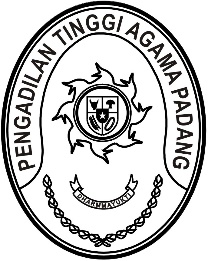 Nomor     	: W3-A/      /KP.04.5/9/2022	5 September 2022Lampiran	: -Perihal	:	Panggilan Pelantikan Yth. Ketua Pengadilan Tinggi Agama Maluku UtaraBerdasarkan Surat Keputusan Ketua Mahkamah Agung RI Nomor 248/KMA/SK/VIII/2022 tanggal 23 Agustus 2022 tentang Promosi dan Mutasi Hakim pada Lingkungan Peradilan Agama a.n. Drs. Najamuddin, S.H., M.H.  dari Hakim Tinggi Pengadilan Tinggi Agama Maluku Utara menjadi Hakim Tinggi Pengadilan Tinggi Agama Padang, dengan ini kami minta bantuan Saudara agar menugaskan yang bersangkutan beserta istri untuk mengikuti acara Pelantikan yang Insya Allah akan dilaksanakan pada:Hari/Tanggal	:	Senin/ 12 September 2022Jam	:	10.00 WIB s.d. selesai Tempat	:	Pengadilan Tinggi Agama Padang,		Jl. By Pass KM. 24, Anak Air, Padang	Pakaian	:	Pakaian Sipil Lengkap (PSL)/ toga dan memakai peci hitamPakaian Istri	: 	Seragam Dharma Yukti Karini Lurik NusantaraKeterangan	:	Gladi Resik dilaksanakan pada hari Senin tanggal 12 September 2022 
pukul 09.00 WIB di Command Center Pengadilan Tinggi Agama Padang.		Demi kelancaran acara agar tetap memperhatikan protokol kesehatan dengan memakai masker, mencuci tangan dengan sabun dan menjaga jarak.Demikian disampaikan atas kerjasamanya diucapkan terima kasih.Wassalam,Ketua,Dr. Drs. H. Pelmizar, M.H.I.NIP. 195611121981031009Nomor     	: W3-A/      /KP.04.5/9/2022	5 September 2022Lampiran	: -Perihal	:	Panggilan Pelantikan Yth. Ketua Pengadilan Tinggi Agama Kupang Berdasarkan Surat Keputusan Ketua Mahkamah Agung RI Nomor 248/KMA/SK/VIII/2022 tanggal 23 Agustus 2022 tentang Promosi dan Mutasi Hakim pada Lingkungan Peradilan Agama a.n. Dr. Drs. H. Abdul Hadi, M.H.I. dan Drs. Nurhafizal, S.H., M.H.  dari Hakim Tinggi Pengadilan Tinggi Agama Kupang menjadi Hakim Tinggi Pengadilan Tinggi Agama Padang, dengan ini kami minta bantuan Saudara agar menugaskan yang bersangkutan beserta istri untuk mengikuti acara Pelantikan yang Insya Allah akan dilaksanakan pada:Hari/Tanggal	:	Senin/ 12 September 2022Jam	:	10.00 WIB s.d. selesai Tempat	:	Pengadilan Tinggi Agama Padang,		Jl. By Pass KM. 24, Anak Air, Padang	Pakaian	:	Pakaian Sipil Lengkap (PSL)/ toga dan memakai peci hitamPakaian Istri	: 	Seragam Dharma Yukti Karini Lurik NusantaraKeterangan	:	Gladi Resik dilaksanakan pada hari Senin tanggal 12 September 2022 
pukul 09.00 WIB di Command Center Pengadilan Tinggi Agama Padang.		Demi kelancaran acara agar tetap memperhatikan protokol kesehatan dengan memakai masker, mencuci tangan dengan sabun dan menjaga jarak.Demikian disampaikan atas kerjasamanya diucapkan terima kasih.Wassalam,Ketua,Dr. Drs. H. Pelmizar, M.H.I.NIP. 195611121981031009Nomor     	: W3-A/      /KP.04.5/9/2022	5 September 2022Lampiran	: -Perihal	:	Panggilan Pelantikan Yth. Ketua Pengadilan Tinggi Agama Medan Berdasarkan Surat Keputusan Ketua Mahkamah Agung RI Nomor 248/KMA/SK/VIII/2022 tanggal 23 Agustus 2022 tentang Promosi dan Mutasi Hakim pada Lingkungan Peradilan Agama a.n. Drs. H. Maharnis, S.H., M.H.  dari Hakim Tinggi Pengadilan Tinggi Agama Medan menjadi Hakim Tinggi Pengadilan Tinggi Agama Padang, dengan ini kami minta bantuan Saudara agar menugaskan yang bersangkutan beserta istri untuk mengikuti acara Pelantikan yang Insya Allah akan dilaksanakan pada:Hari/Tanggal	:	Senin/ 12 September 2022Jam	:	10.00 WIB s.d. selesai Tempat	:	Pengadilan Tinggi Agama Padang,		Jl. By Pass KM. 24, Anak Air, Padang	Pakaian	:	Pakaian Sipil Lengkap (PSL)/ toga dan memakai peci hitamPakaian Istri	: 	Seragam Dharma Yukti Karini Lurik NusantaraKeterangan	:	Gladi Resik dilaksanakan pada hari Senin tanggal 12 September 2022 
pukul 09.00 WIB di Command Center Pengadilan Tinggi Agama Padang.		Demi kelancaran acara agar tetap memperhatikan protokol kesehatan dengan memakai masker, mencuci tangan dengan sabun dan menjaga jarak.Demikian disampaikan atas kerjasamanya diucapkan terima kasih.Wassalam,Ketua,Dr. Drs. H. Pelmizar, M.H.I.NIP. 195611121981031009Nomor     	: W3-A/      /KP.04.5/9/2022	5 September 2022Lampiran	: -Perihal	:	Panggilan Pelantikan Yth. Ketua Pengadilan Tinggi Agama Bangka Belitung Berdasarkan Surat Keputusan Ketua Mahkamah Agung RI Nomor 248/KMA/SK/VIII/2022 tanggal 23 Agustus 2022 tentang Promosi dan Mutasi Hakim pada Lingkungan Peradilan Agama a.n. Drs. H. Abdul Jabar, M.H. dari Hakim Tinggi Pengadilan Tinggi Agama Bangka Belitung menjadi Hakim Tinggi Pengadilan Tinggi Agama Padang, dengan ini kami minta bantuan Saudara agar menugaskan yang bersangkutan beserta istri untuk mengikuti acara Pelantikan yang Insya Allah akan dilaksanakan pada:Hari/Tanggal	:	Senin/ 12 September 2022Jam	:	10.00 WIB s.d. selesai Tempat	:	Pengadilan Tinggi Agama Padang,		Jl. By Pass KM. 24, Anak Air, Padang	Pakaian	:	Pakaian Sipil Lengkap (PSL)/ toga dan memakai peci hitamPakaian Istri	: 	Seragam Dharma Yukti Karini Lurik NusantaraKeterangan	:	Gladi Resik dilaksanakan pada hari Senin tanggal 12 September 2022 
pukul 09.00 WIB di Command Center Pengadilan Tinggi Agama Padang.		Demi kelancaran acara agar tetap memperhatikan protokol kesehatan dengan memakai masker, mencuci tangan dengan sabun dan menjaga jarak.Demikian disampaikan atas kerjasamanya diucapkan terima kasih.Wassalam,Ketua,Dr. Drs. H. Pelmizar, M.H.I.NIP. 195611121981031009